The Music Staff’s 2019-2020 Policy for Private Lessons4008 Grant Court, Chesapeake, VA 23321     757-647-0316      email  lessons@TheMusicStaff.comSchool Term 	     September 5, 2019 – June 12, 2020      Summer Session   June 24 – August 21, 2020 (Wednesday – Friday)LESSONS Commitment is for the entire year.  Stopping prior to the end of the term requires 4 weeks notice.Make-ups (illness, school activities, family trips) are at teacher’s discretion with 24 hours notice.Piano Performance Classes are scheduled fall and spring in lieu of that week’s private lesson.Refunds or credit are not given for missed lessons.CONSISTENT PRACTICE Parents are responsible for encouraging and overseeing home practice.Students should strive to practice 6 days a week.  Lesson day may count as one day of practice.A Weekly Practice Log is recommended for accountability.iPAD APPS & WEBSITES Please refer to “Play & Learn” section under “Students” at www.TheMusicStaff.com for apps and websites to reinforce music theory, sight reading and music appreciation.Parents should assist in making these available for use at home.RECITALS and AUDITIONS Each recital is a learning experience, therefore students and families should always plan to stay for the entire event!TMS sponsored recitals are scheduled for October, February and May.  TMTF Student Recitals are held fall and winter for students level 4 and higher.TMTF Play-A-Thon is a music scholarship fund-raiser held in December and offers a performance opportunity.TMTF Levels of Progress in March is an evaluation for students of all ages and abilities. Additional TMTF and VMTA events are encouraged when appropriate for students.Piano Guild Auditions in May is another assessment of students’ progress and beneficial for all ages and levels. TUITION Annual tuition is divided into 10 monthly installments (September – June) due by the 10th of the month.Payments may be cash or check payable to The Music Staff.  10 installments cover 36 lessons (September 5 - June 10) plus 4 summer lessons beginning June 11th.Payment for additional summer lessons is due July 10th.  Books and audition fees are in addition to tuition and added to each student’s account.$10 late fee is added to accounts if payment is not received by the 15th  of the month.$30 service fee is charged for insufficient funds.- - - - - - - - - - - - - - - - - - - - - - - - - - - - - - - - - - - - - - - - - - - - - - - - - - - - - - - - - - - - - - - - - - - - - - - - 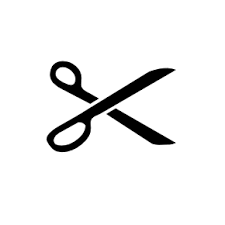  Please update any information which has changed. Sign and return the bottom section to register for 2019-2020.  Thank you! Student Name(s)______________________________________________________________________________Address__________________________________________________City________________Zip_____________Phone Number(s) Home___________________ Work_________________Cell ___________________________Email ______________________________________________ Emergency Contact _______________________Length of Lesson(s)    30” ____  45” ____ 60” ____   Day & Time of Lesson(s) ___________________________Instructor   (      )    Mary Ann Medlin     c 647-0316	                                 (      )    Christine Butler    c 582-6286                                               Person Responsible for Financial Commitment ____________________________________________________Address_____________________________________________________City_____________Zip_____________Phone Number(s) ______________________________Email________________________________________________ 10 installments September – June 	30 ” lessons 		Monthly Installment per student $112.00______ 10 installments September – June 	45 ” lessons		Monthly Installment per student $168.00______ 10 installments September – June 	60 ” lessons 		Monthly Installment per student $212.00Total Monthly Tuition Installment $___________________________________________________________________________________________________________		        Parent’s Signature			                                     		  Date